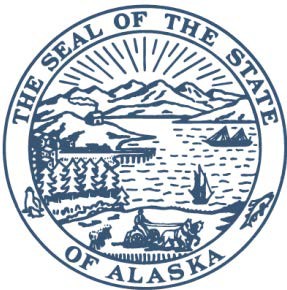 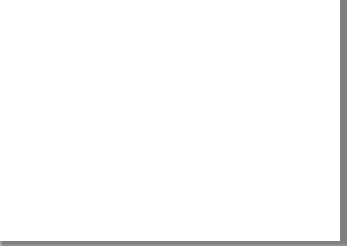 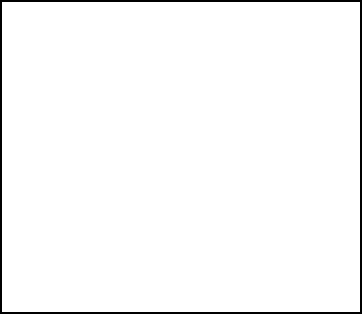 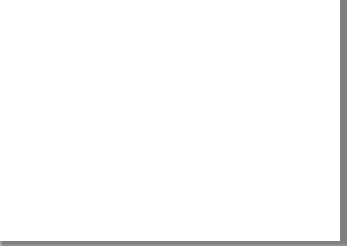 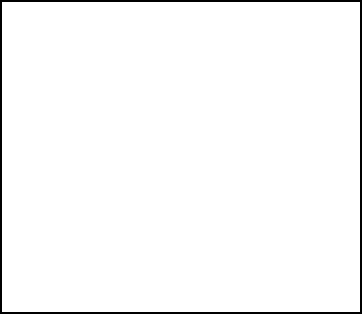 APPLICATION FOR ALI/APDD/CCMC/CFC(NEW and RENEWAL)Completed by Care Coordinator:Recipient Name: ______________________________________CC Name: ___________________________________________CC Agency Name: ____________________________________Waiver Type (choose one): ALI - Alaskans Living Independently             APDD - Adults with Physical and Developmental Disabilities CCMC - Children with Complex Medical ConditionsCommunity First Choice (choose one): CFC - Community First Choice Waiver and CFC – Waive rand Community First Choice New ApplicationNote:  If you do not qualify for Waiver or CFC services would you like to be considered for State Plan Personal Care Services?           Yes      NoIf yes, please state your preferred Personal Care Services Agency ______________________________________________ Renewal ApplicationNote:  Re-application is required for the ALI/APDD/CCMC Waivers and the CFC Program annually, per 7 AAC 130.213 and 7 AAC 127.030. Section I ~ Demographic InformationPOC Type (Select one): ALI 	APDD 	CCMC 	CFC only   Waiver and CFC Medicaid#:	DOB:Male 	Female 	Married 	Single 	Height:            Weight:	 Primary Language:If non-verbal,-primary mode of communication:If a communication barrier exists, please provide an English speaking contact for scheduling:Contact name: 	Contact Phone:	Relationship: 	Applicant’s Physical Address or directions to home in rural areas (No P.O. Boxes)Address:City:	State:	Zip: Work-Phone:	Home-Phone:	Cell-Phone: 	Email: Mailing address (if different than physical)Address:City:	State:	Zip:Applicant’s Legal RepresentativeDoes the applicant want SDS documents mailed to the Power of Attorney (POA)?	Yes  	No Name:	Role/Relationship:	Guardian 	POA Mailing Address:City:	State:	Zip: Work-Phone: 	Home-Phone: 	Cell-Phone: Email: Care CoordinatorName:					Cell-Phone:				Email:				Agency:				Work Phone:			Fax #:			Address:	City:				State:		Zip:Provider ID#:				Provider Group ID#:Section II ~ Diagnosis & MedicalPrimary Diagnosis from the Verification of Diagnosis (VOD): Secondary Diagnosis(es) from the VOD:Source(s) for diagnostic information (including the medical professional from the VOD):Health Summary-	Specify and attach appropriate supporting documentation. Summarize the applicant’s health over the past 12 months.Document emergency room visits, hospitalizations, surgeries/ or treatments: Describe significant changes in the applicant’s health or behavior in the last year. If a renewal application:Has the applicant received a new primary diagnosis?Has the applicant been diagnosed with any new health problems, mental health issues, or other problems that might affect his/her functional abilities?Section III ~ Current Medical DataMedical and/or Psychiatric Contacts (Highlight, right-click & insert additional rows as needed)Include a fax number for a primary physician as well as a contact phone number for all providers listed.Current Medications (Highlight, right-click & insert additional rows as needed)Adaptive Medical Equipment (DME/SME)List all adaptive medical equipment currently in use/available to the applicant regardless of funding source:List adaptive medical equipment needed:Environmental Modifications (EMODs)List all environmental modifications completed for this applicant regardless of funding source: List environmental modifications needed:Statement of Reasonable Expectation of the Need for Long Term CareI believe that there is reasonable indication the applicant might need services at a level of care provided in a hospital, nursing facility, or ICF/MR in 30 or fewer days unless the applicant receives home and community-based waiver services under 7 AAC 130 or Community First Choice services under 127.I have provided appropriate and contemporaneous documentation that addresses each medical and functional condition and indicates the applicant’s need for home and community-based waiver services.Section IV ~ Signatures:By signing below, I certify that the information included in this application is true and accurate to the best of my knowledge.Two witnesses are required if recipient signs with an X or a stamp. The Care Coordinator may not serve as a witness.Full NameAddressPhone & FaxReason for visits and frequencyMedicationDosagePrescriberReason PrescribedAdministered how?  Bath Bench  Gait Belt Lift/Hoyer  Braces/AFOs  Grab Bars Stair Glide   Cane  Hand Held Shower Wheelchair   Commode   Elevated Toilet  Hospital Bed  P.E.R.S/Lifeline Walker   Other: 	Recipient SignatureDateParent or Legal RepresentativeDateCare CoordinatorDateOther Natural SupportDateWitness Printed NameSignatureRelationshipDateWitness Printed NameSignatureRelationshipDate